Pokus č. 16Kdo to udělal?Pomůcky: dvě misky s vodou, pepř nebo majoránka, jar, kostka cukruProvedení:Připrav si misky s vodou.Na hladinu nasyp v malé vrstvě pepř.Doprostřed jedné misky polož kostku cukru a pozoruj.Doprostřed druhé misky kápni jar a pozoruj.Výsledky svého pozorování nakresli nebo vyfoť.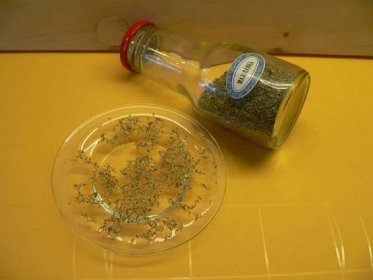 Závěr: Napiš, jak se pepř (majoránka) choval v první a jak ve druhé mističce.Přilož fotografie nebo video svého pokusu.Pokud znáš fyzikální podstatu pokusu, napiš ji.